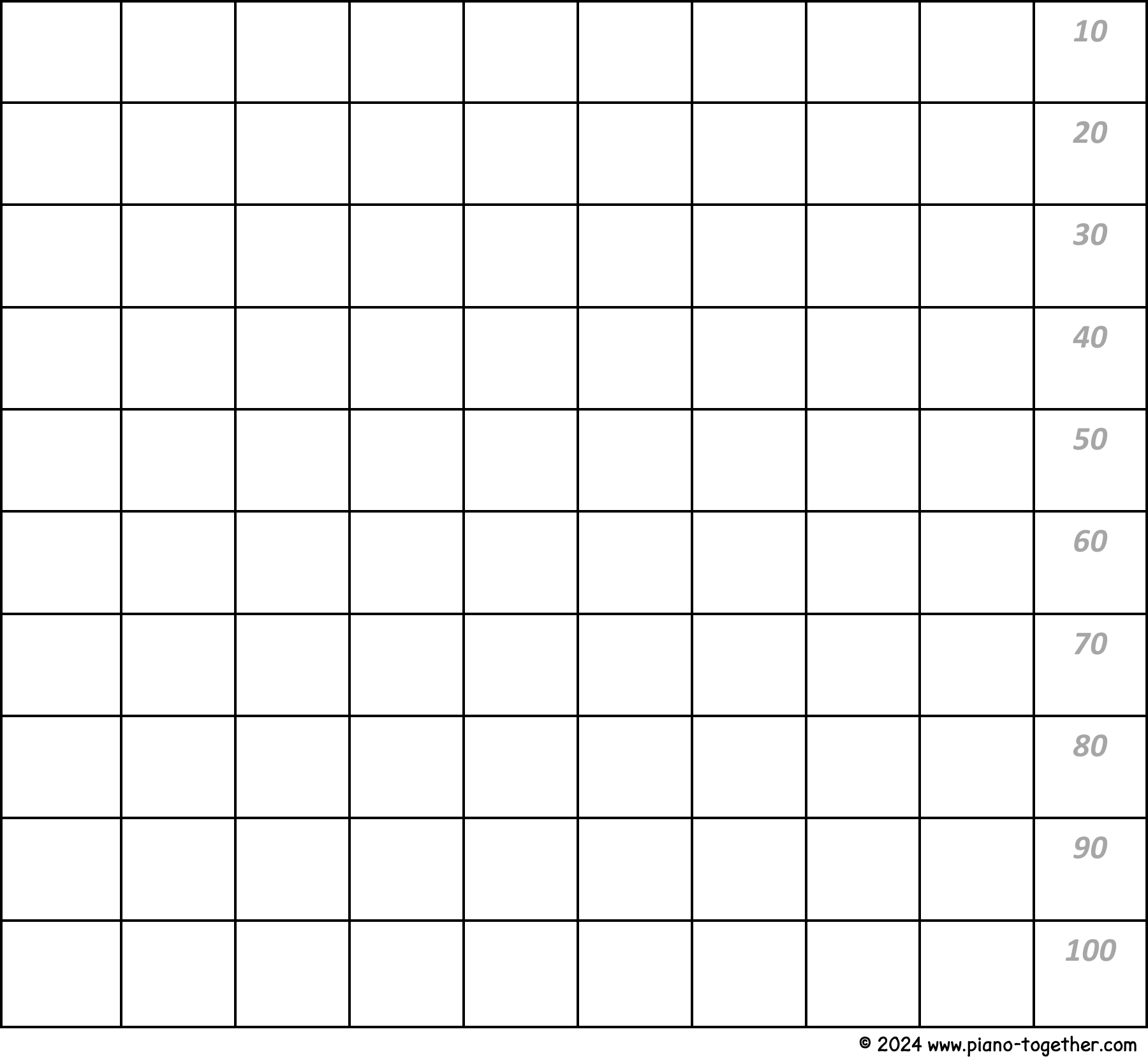 PIANO PRACTICE CHALLENGEPOINTS:Recital = 5 ● Completing a Piece = 1 ● Birthday = 1 …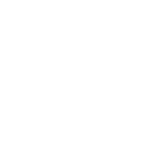     CHICK-FIL-A PRACTICE CHALLENGEPOINTS:Recital = 5 ● Completing a Piece = 1 ● Birthday = 1 …